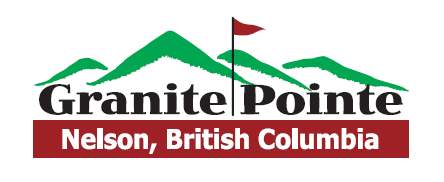 Nelson City Open ResultsMen’s Division 1st Place – Jeff Langin (63) $100 Gift Card1st Net – Grant Davidson NET (68) $80 Gift CardKP #17 – Yianni $20 Gift CardLong Drive – Khai Barth $20 Gift CardSenior’s Division1st Place – Rex Skarbo (73) $100 Gift Card1st Net – Bob Hall NET (69) $80 Gift CardKP #7 – Len Fuss $20 Gift CardKP #17- Rex Skarbo $20 Gift CardLong Drive – Lance Gotzy $20 Gift CardLadies Division1st Place – Cathy Fuss (98) $100 Gift Card1st Net – Dara Davidson NET (65) $80 Gift CardLong Drive – Amber Bruner $20 Gift CardKP #7 – Cathy Fuss $20 Gift CardKP #15 – Helen Houle $20 Gift CardLong Putt – Amber Bruner $20 Gift CardLong Putt – Dennis Houle $20 Gift Card 